MUA VÉ ONLINE TẠI DI TÍCH VĂN MIẾU – QUỐC TỬ GIÁM 
DÀNH CHO HƯỚNG DẪN VIÊNMua vé online - Nhận biên lai trực tiếp trên ứng dụngTải ứng dụng và đăng nhập tài khoảnB1: Quét mã dưới đây để tải ứng dụng Quản trị và Kinh doanh Du lịch và ứng dụng Thẻ Việt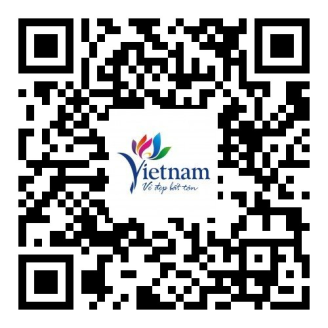 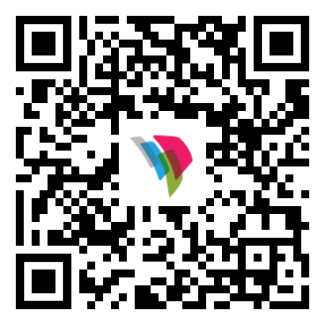 B2: Mở ứng dụng Quản trị và kinh doanh Du lịch, đăng nhập ứng dụng với tên đăng nhập là số điện thoại và mật khẩu mặc định là số thẻ Hướng dẫn viên (HDV).* Lưu ý:Tài khoản của HDV sẽ tự động khởi tạo khi HDV khai báo và được cấp phép trên hệ thống của Cục Du lịch Quốc gia Việt Nam.Tên đăng nhập là số điện thoại của HDV, nếu HDV thay đổi số điện thoại, hãy liên hệ với Cục Du lịch Quốc gia Việt Nam để được hỗ trợ cập nhật thông tin (email: titc@vietnamtourism.gov.vn)Mật khẩu khởi tạo mặc định là số thẻ HDV, nếu mật khẩu đã bị thay đổi, hãy chọn “Quên mật khẩu” để đặt lại mật khẩu mới.Mua vé online và nhận Biên lai điện tửB1: Đăng nhập ứng dụng Quản trị và Kinh doanh Du lịch, tại màn hình chính của ứng dụng, chọn tính năng “Thẻ Việt”.HDV có thể sử dụng một tài khoản để đăng nhập vào đa nền tảng ứng dụng (Quản trị và Kinh doanh Du lịch - Du lịch Việt Nam - Thẻ Việt - ...)B2: Tại trang chủ ứng dụng chọn chức năng “Mở thẻ cho tôi” và làm theo hướng dẫn.B3: Nhập mã giới thiệu 376573 (bắt buộc)B4: Sau khi phát hành thẻ thành công, HDV có thể “Nạp tiền” trên ứng dụng Thẻ Việt hoặc chuyển khoản vào số thẻ Ngân hàng.B5: Chọn “Văn Miếu - Quốc Tử Giám” chọn mục “Mua vé”.B6: Chọn số lượng và loại vé: Ưu tiên, hoặc vé thường.
* Lưu ý: Nếu đoàn khách bao gồm 2 đối tượng ưu tiên và thường thì phải mua thành 2 lần.B7: Khi thanh toán hoàn tất sẽ hiển thị QR vé và xem được hóa đơn luôn, chọn mục “Vé đã mua” để xem lại vé và Biên lai điện tử trong mục “Hóa đơn”.B8. Sử dụng véHDV xem mã QR code trong mục “Vé đã mua” sử dụng để quét mã QR tại cổng soát vé.* Lưu ý: Nếu đoàn khách bao gồm 2 đối tượng ưu tiên và thường thì phải quét mã thành 2 lần. Mã vé ưu tiên quét tại làn dành cho vé ưu tiên (theo chỉ dẫn).